再興中學103學年度家長職涯經驗分享八年和班主講人: 范徽瑜先生     八和由范明祺同學的父親范徽瑜為各位分享家長職涯座談。范爸爸是智慧科學研究所所長，主要負責智慧財產的研究分析與服務。在這份工作中，范爸爸可以廣泛地接觸各類案件、申請，看到各行業的最新趨勢、流行脈動，進而增進自己的見聞，成為一個博學強識之人。也因為需要接觸的行業和層面相當廣泛，如何與每個人融洽相處、合作便成為重要的課題了。首先，要懂得找對專家，搜集正確的有效的資料，然後要能夠研讀、分析找到的材料是否正確，最後還要能夠傾聽他人的想法並做出正確的解讀。透過上述的步驟，范爸爸的工作才得以完整，他也因此而成為一個擅於溝通的高手呢。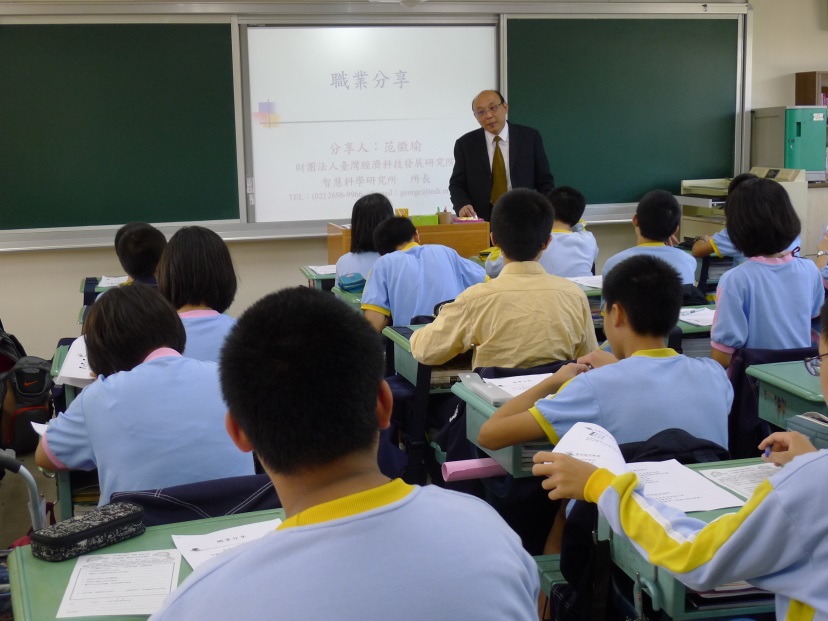 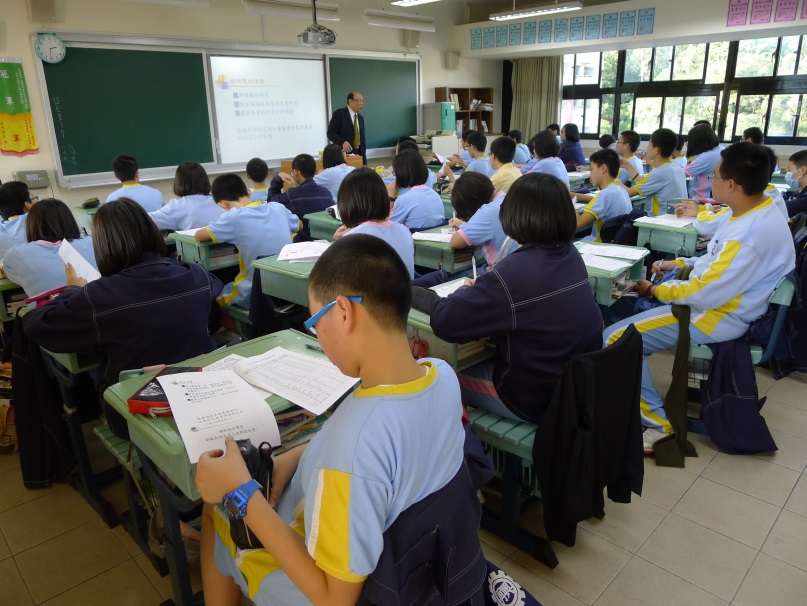 范爸爸為我們分享工作上的心路歷程同學們認真聆聽范爸爸的專業解說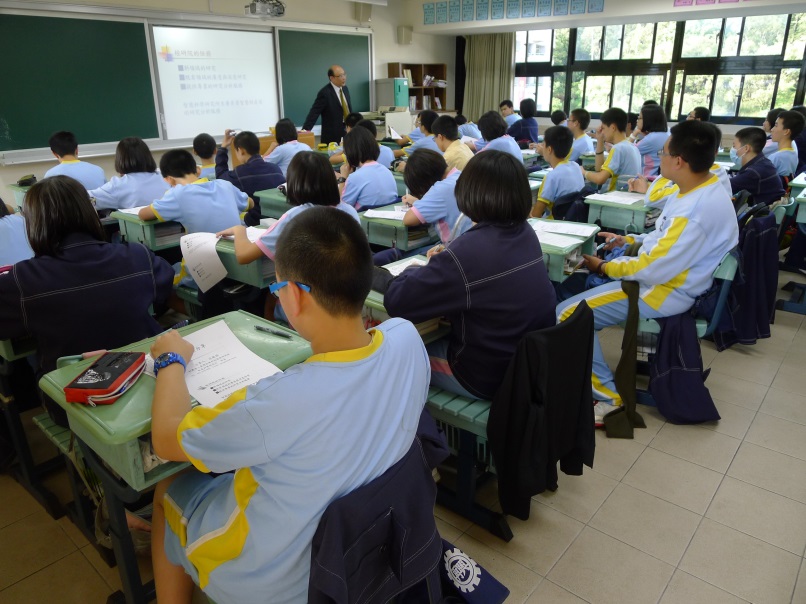 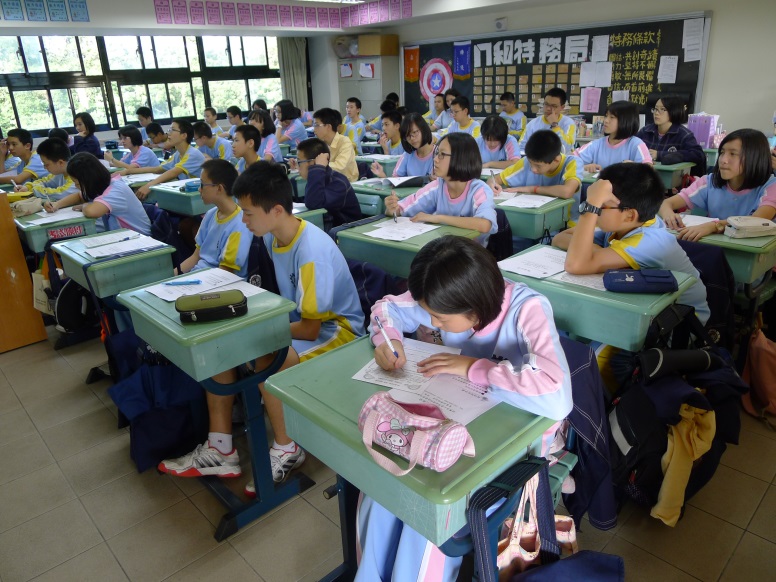 范爸爸提供書面資料給同學參考同學們表示認識了一個嶄新的領域